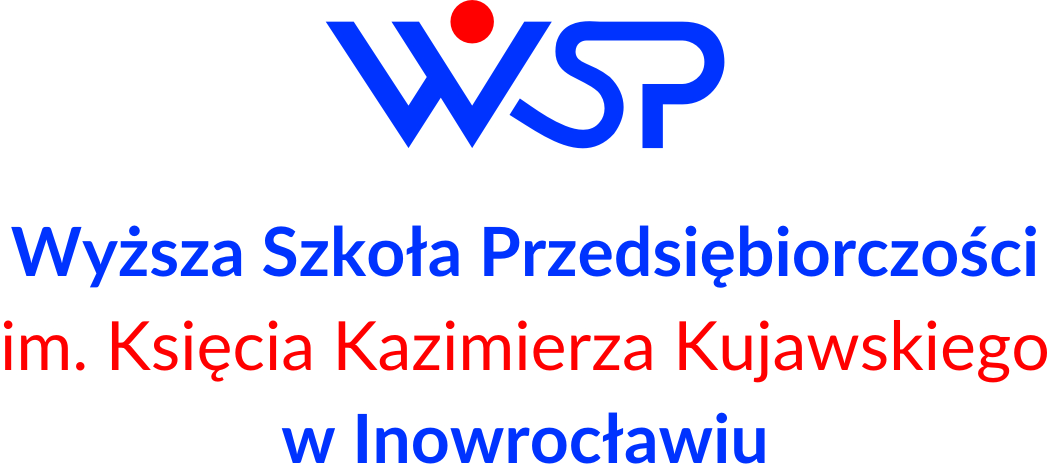 WYŻSZA SZKOŁA PRZEDSIĘBIORCZOŚCIIM. KS. KAZIMIERZA KUJAWSKIEGO 
W INOWROCŁAWIUWYŻSZA SZKOŁA PRZEDSIĘBIORCZOŚCIIM. KS. KAZIMIERZA KUJAWSKIEGO 
W INOWROCŁAWIUWYŻSZA SZKOŁA PRZEDSIĘBIORCZOŚCIIM. KS. KAZIMIERZA KUJAWSKIEGO 
W INOWROCŁAWIUWYŻSZA SZKOŁA PRZEDSIĘBIORCZOŚCIIM. KS. KAZIMIERZA KUJAWSKIEGO 
W INOWROCŁAWIUWYŻSZA SZKOŁA PRZEDSIĘBIORCZOŚCIIM. KS. KAZIMIERZA KUJAWSKIEGO 
W INOWROCŁAWIUKARTA PRZEDMIOTU2023 - 2026KARTA PRZEDMIOTU2023 - 2026KARTA PRZEDMIOTU2023 - 2026KARTA PRZEDMIOTU2023 - 2026KARTA PRZEDMIOTU2023 - 2026KARTA PRZEDMIOTU2023 - 2026KARTA PRZEDMIOTU2023 - 2026KARTA PRZEDMIOTU2023 - 2026KARTA PRZEDMIOTU2023 - 2026KARTA PRZEDMIOTU2023 - 2026Kod przedmiotuKod przedmiotuKod przedmiotuALP_602ALP_602ALP_602ALP_602ALP_602ALP_602ALP_602Nazwa przedmiotuNazwa przedmiotuNazwa przedmiotuINSTYTUCJE I ŹRÓDŁA PRAWA UEINSTYTUCJE I ŹRÓDŁA PRAWA UEINSTYTUCJE I ŹRÓDŁA PRAWA UEINSTYTUCJE I ŹRÓDŁA PRAWA UEINSTYTUCJE I ŹRÓDŁA PRAWA UEINSTYTUCJE I ŹRÓDŁA PRAWA UEINSTYTUCJE I ŹRÓDŁA PRAWA UEUSYTUOWANIE PRZEDMIOTU W SYSTEMIE STUDIÓWUSYTUOWANIE PRZEDMIOTU W SYSTEMIE STUDIÓWUSYTUOWANIE PRZEDMIOTU W SYSTEMIE STUDIÓWUSYTUOWANIE PRZEDMIOTU W SYSTEMIE STUDIÓWUSYTUOWANIE PRZEDMIOTU W SYSTEMIE STUDIÓWUSYTUOWANIE PRZEDMIOTU W SYSTEMIE STUDIÓWUSYTUOWANIE PRZEDMIOTU W SYSTEMIE STUDIÓWUSYTUOWANIE PRZEDMIOTU W SYSTEMIE STUDIÓWUSYTUOWANIE PRZEDMIOTU W SYSTEMIE STUDIÓWUSYTUOWANIE PRZEDMIOTU W SYSTEMIE STUDIÓWKierunek studiówKierunek studiówKierunek studiówAdministracjaAdministracjaAdministracjaAdministracjaAdministracjaAdministracjaAdministracjaForma studiówForma studiówForma studiówniestacjonarneniestacjonarneniestacjonarneniestacjonarneniestacjonarneniestacjonarneniestacjonarnePoziom studiówPoziom studiówPoziom studiówpierwszego stopnia/licencjackiepierwszego stopnia/licencjackiepierwszego stopnia/licencjackiepierwszego stopnia/licencjackiepierwszego stopnia/licencjackiepierwszego stopnia/licencjackiepierwszego stopnia/licencjackieProfil studiówProfil studiówProfil studiówpraktycznypraktycznypraktycznypraktycznypraktycznypraktycznypraktycznyDziedzina nauki/ dyscyplina naukowaDziedzina nauki/ dyscyplina naukowaDziedzina nauki/ dyscyplina naukowadziedzina nauk społecznych/ dyscyplina naukowa: nauki prawne,  nauki o polityce i administracjidziedzina nauk społecznych/ dyscyplina naukowa: nauki prawne,  nauki o polityce i administracjidziedzina nauk społecznych/ dyscyplina naukowa: nauki prawne,  nauki o polityce i administracjidziedzina nauk społecznych/ dyscyplina naukowa: nauki prawne,  nauki o polityce i administracjidziedzina nauk społecznych/ dyscyplina naukowa: nauki prawne,  nauki o polityce i administracjidziedzina nauk społecznych/ dyscyplina naukowa: nauki prawne,  nauki o polityce i administracjidziedzina nauk społecznych/ dyscyplina naukowa: nauki prawne,  nauki o polityce i administracjiJednostka prowadzącaJednostka prowadzącaJednostka prowadzącaWyższa Szkoła Przedsiębiorczości 
im. Księcia Kazimierza Kujawskiego w InowrocławiuWyższa Szkoła Przedsiębiorczości 
im. Księcia Kazimierza Kujawskiego w InowrocławiuWyższa Szkoła Przedsiębiorczości 
im. Księcia Kazimierza Kujawskiego w InowrocławiuWyższa Szkoła Przedsiębiorczości 
im. Księcia Kazimierza Kujawskiego w InowrocławiuWyższa Szkoła Przedsiębiorczości 
im. Księcia Kazimierza Kujawskiego w InowrocławiuWyższa Szkoła Przedsiębiorczości 
im. Księcia Kazimierza Kujawskiego w InowrocławiuWyższa Szkoła Przedsiębiorczości 
im. Księcia Kazimierza Kujawskiego w InowrocławiuOsoby prowadząceOsoby prowadząceOsoby prowadząceOGÓLNA CHARAKTERYSTYKA PRZEDMIOTUOGÓLNA CHARAKTERYSTYKA PRZEDMIOTUOGÓLNA CHARAKTERYSTYKA PRZEDMIOTUOGÓLNA CHARAKTERYSTYKA PRZEDMIOTUOGÓLNA CHARAKTERYSTYKA PRZEDMIOTUOGÓLNA CHARAKTERYSTYKA PRZEDMIOTUOGÓLNA CHARAKTERYSTYKA PRZEDMIOTUOGÓLNA CHARAKTERYSTYKA PRZEDMIOTUOGÓLNA CHARAKTERYSTYKA PRZEDMIOTUOGÓLNA CHARAKTERYSTYKA PRZEDMIOTUStatus przedmiotuStatus przedmiotuStatus przedmiotuobowiązkowyobowiązkowyobowiązkowyobowiązkowyobowiązkowyobowiązkowyobowiązkowyPrzynależność do modułuPrzynależność do modułuPrzynależność do modułumoduł kierunkowymoduł kierunkowymoduł kierunkowymoduł kierunkowymoduł kierunkowymoduł kierunkowymoduł kierunkowyJęzyk wykładowyJęzyk wykładowyJęzyk wykładowypolskipolskipolskipolskipolskipolskipolskiSemestry, na których realizowany jest przedmiotSemestry, na których realizowany jest przedmiotSemestry, na których realizowany jest przedmiotszóstyszóstyszóstyszóstyszóstyszóstyszóstyWymagania wstępneWymagania wstępneWymagania wstępneZaliczone przedmioty: Finanse publiczne i prawo finansowe, Ekonomia sektora publicznegoZaliczone przedmioty: Finanse publiczne i prawo finansowe, Ekonomia sektora publicznegoZaliczone przedmioty: Finanse publiczne i prawo finansowe, Ekonomia sektora publicznegoZaliczone przedmioty: Finanse publiczne i prawo finansowe, Ekonomia sektora publicznegoZaliczone przedmioty: Finanse publiczne i prawo finansowe, Ekonomia sektora publicznegoZaliczone przedmioty: Finanse publiczne i prawo finansowe, Ekonomia sektora publicznegoZaliczone przedmioty: Finanse publiczne i prawo finansowe, Ekonomia sektora publicznegoFORMY, SPOSOBY I METODY PROWADZENIA ZAJĘĆFORMY, SPOSOBY I METODY PROWADZENIA ZAJĘĆFORMY, SPOSOBY I METODY PROWADZENIA ZAJĘĆFORMY, SPOSOBY I METODY PROWADZENIA ZAJĘĆFORMY, SPOSOBY I METODY PROWADZENIA ZAJĘĆFORMY, SPOSOBY I METODY PROWADZENIA ZAJĘĆFORMY, SPOSOBY I METODY PROWADZENIA ZAJĘĆFORMY, SPOSOBY I METODY PROWADZENIA ZAJĘĆFORMY, SPOSOBY I METODY PROWADZENIA ZAJĘĆFORMY, SPOSOBY I METODY PROWADZENIA ZAJĘĆstudia niestacjonarnestudia niestacjonarnestudia niestacjonarnestudia niestacjonarnestudia niestacjonarnestudia niestacjonarnestudia niestacjonarnestudia niestacjonarnestudia niestacjonarnestudia niestacjonarneFormy zajęćwykładćwiczeniaćwiczeniaseminariumlaboratoriumprojekt/
prezentacjapraktykasamokształcenieECTSLiczba godz.81212––––51Forma realizacji zajęćForma realizacji zajęćForma realizacji zajęćwykład, ćwiczeniawykład, ćwiczeniawykład, ćwiczeniawykład, ćwiczeniawykład, ćwiczeniawykład, ćwiczeniawykład, ćwiczeniaSposób zaliczenia zajęćSposób zaliczenia zajęćSposób zaliczenia zajęćwykład:  zaliczenie pisemnećwiczenia: zaliczenie pisemne/ kolokwium łączące pytania otwarte i zamkniętewykład:  zaliczenie pisemnećwiczenia: zaliczenie pisemne/ kolokwium łączące pytania otwarte i zamkniętewykład:  zaliczenie pisemnećwiczenia: zaliczenie pisemne/ kolokwium łączące pytania otwarte i zamkniętewykład:  zaliczenie pisemnećwiczenia: zaliczenie pisemne/ kolokwium łączące pytania otwarte i zamkniętewykład:  zaliczenie pisemnećwiczenia: zaliczenie pisemne/ kolokwium łączące pytania otwarte i zamkniętewykład:  zaliczenie pisemnećwiczenia: zaliczenie pisemne/ kolokwium łączące pytania otwarte i zamkniętewykład:  zaliczenie pisemnećwiczenia: zaliczenie pisemne/ kolokwium łączące pytania otwarte i zamknięteMetody dydaktyczneMetody dydaktyczneMetody dydaktycznewykład – wykład informacyjny, wykład monograficzny, problemowy, z elementami dyskusji, prezentowanie treści przy zastosowaniu prezentacji multimedialnej i innych źródeł.. czynności praktyczne wykonywane przez studentów w ramach realizowanych zajęć ćwiczeniowych:rozwiązywanie zadań w oparciu studium przypadku - polega na szczegółowej analizie konkretnego przypadku, a następnie wyciąganiu wniosków, dokonywaniu porównań, uogólnień. rozwiązywanie kazusów - Kazusy wykorzystywane są w celu uzyskania wyjaśnień dotyczących prawa i jego zachowania w konkretnej sytuacji. wykład – wykład informacyjny, wykład monograficzny, problemowy, z elementami dyskusji, prezentowanie treści przy zastosowaniu prezentacji multimedialnej i innych źródeł.. czynności praktyczne wykonywane przez studentów w ramach realizowanych zajęć ćwiczeniowych:rozwiązywanie zadań w oparciu studium przypadku - polega na szczegółowej analizie konkretnego przypadku, a następnie wyciąganiu wniosków, dokonywaniu porównań, uogólnień. rozwiązywanie kazusów - Kazusy wykorzystywane są w celu uzyskania wyjaśnień dotyczących prawa i jego zachowania w konkretnej sytuacji. wykład – wykład informacyjny, wykład monograficzny, problemowy, z elementami dyskusji, prezentowanie treści przy zastosowaniu prezentacji multimedialnej i innych źródeł.. czynności praktyczne wykonywane przez studentów w ramach realizowanych zajęć ćwiczeniowych:rozwiązywanie zadań w oparciu studium przypadku - polega na szczegółowej analizie konkretnego przypadku, a następnie wyciąganiu wniosków, dokonywaniu porównań, uogólnień. rozwiązywanie kazusów - Kazusy wykorzystywane są w celu uzyskania wyjaśnień dotyczących prawa i jego zachowania w konkretnej sytuacji. wykład – wykład informacyjny, wykład monograficzny, problemowy, z elementami dyskusji, prezentowanie treści przy zastosowaniu prezentacji multimedialnej i innych źródeł.. czynności praktyczne wykonywane przez studentów w ramach realizowanych zajęć ćwiczeniowych:rozwiązywanie zadań w oparciu studium przypadku - polega na szczegółowej analizie konkretnego przypadku, a następnie wyciąganiu wniosków, dokonywaniu porównań, uogólnień. rozwiązywanie kazusów - Kazusy wykorzystywane są w celu uzyskania wyjaśnień dotyczących prawa i jego zachowania w konkretnej sytuacji. wykład – wykład informacyjny, wykład monograficzny, problemowy, z elementami dyskusji, prezentowanie treści przy zastosowaniu prezentacji multimedialnej i innych źródeł.. czynności praktyczne wykonywane przez studentów w ramach realizowanych zajęć ćwiczeniowych:rozwiązywanie zadań w oparciu studium przypadku - polega na szczegółowej analizie konkretnego przypadku, a następnie wyciąganiu wniosków, dokonywaniu porównań, uogólnień. rozwiązywanie kazusów - Kazusy wykorzystywane są w celu uzyskania wyjaśnień dotyczących prawa i jego zachowania w konkretnej sytuacji. wykład – wykład informacyjny, wykład monograficzny, problemowy, z elementami dyskusji, prezentowanie treści przy zastosowaniu prezentacji multimedialnej i innych źródeł.. czynności praktyczne wykonywane przez studentów w ramach realizowanych zajęć ćwiczeniowych:rozwiązywanie zadań w oparciu studium przypadku - polega na szczegółowej analizie konkretnego przypadku, a następnie wyciąganiu wniosków, dokonywaniu porównań, uogólnień. rozwiązywanie kazusów - Kazusy wykorzystywane są w celu uzyskania wyjaśnień dotyczących prawa i jego zachowania w konkretnej sytuacji. wykład – wykład informacyjny, wykład monograficzny, problemowy, z elementami dyskusji, prezentowanie treści przy zastosowaniu prezentacji multimedialnej i innych źródeł.. czynności praktyczne wykonywane przez studentów w ramach realizowanych zajęć ćwiczeniowych:rozwiązywanie zadań w oparciu studium przypadku - polega na szczegółowej analizie konkretnego przypadku, a następnie wyciąganiu wniosków, dokonywaniu porównań, uogólnień. rozwiązywanie kazusów - Kazusy wykorzystywane są w celu uzyskania wyjaśnień dotyczących prawa i jego zachowania w konkretnej sytuacji. WYKAZ LITERATURYWYKAZ LITERATURYWYKAZ LITERATURYWYKAZ LITERATURYWYKAZ LITERATURYWYKAZ LITERATURYWYKAZ LITERATURYWYKAZ LITERATURYWYKAZ LITERATURYWYKAZ LITERATURYPodstawowaPodstawowaPodstawowaPoździk R., Ocena i wybór projektów do dofinansowania z funduszy strukturalnych i Funduszu Spójności, 2013.Tkaczyński J., Świstak M., Encyklopedia polityki regionalnej i funduszy europejskich, 2013.Teksty aktów normatywnych dostępnych z Legalis.pl Wybrane orzecznictwo sądów.Poździk R., Ocena i wybór projektów do dofinansowania z funduszy strukturalnych i Funduszu Spójności, 2013.Tkaczyński J., Świstak M., Encyklopedia polityki regionalnej i funduszy europejskich, 2013.Teksty aktów normatywnych dostępnych z Legalis.pl Wybrane orzecznictwo sądów.Poździk R., Ocena i wybór projektów do dofinansowania z funduszy strukturalnych i Funduszu Spójności, 2013.Tkaczyński J., Świstak M., Encyklopedia polityki regionalnej i funduszy europejskich, 2013.Teksty aktów normatywnych dostępnych z Legalis.pl Wybrane orzecznictwo sądów.Poździk R., Ocena i wybór projektów do dofinansowania z funduszy strukturalnych i Funduszu Spójności, 2013.Tkaczyński J., Świstak M., Encyklopedia polityki regionalnej i funduszy europejskich, 2013.Teksty aktów normatywnych dostępnych z Legalis.pl Wybrane orzecznictwo sądów.Poździk R., Ocena i wybór projektów do dofinansowania z funduszy strukturalnych i Funduszu Spójności, 2013.Tkaczyński J., Świstak M., Encyklopedia polityki regionalnej i funduszy europejskich, 2013.Teksty aktów normatywnych dostępnych z Legalis.pl Wybrane orzecznictwo sądów.Poździk R., Ocena i wybór projektów do dofinansowania z funduszy strukturalnych i Funduszu Spójności, 2013.Tkaczyński J., Świstak M., Encyklopedia polityki regionalnej i funduszy europejskich, 2013.Teksty aktów normatywnych dostępnych z Legalis.pl Wybrane orzecznictwo sądów.Poździk R., Ocena i wybór projektów do dofinansowania z funduszy strukturalnych i Funduszu Spójności, 2013.Tkaczyński J., Świstak M., Encyklopedia polityki regionalnej i funduszy europejskich, 2013.Teksty aktów normatywnych dostępnych z Legalis.pl Wybrane orzecznictwo sądów.UzupełniającaUzupełniającaUzupełniającaA Guide to the Project Management Body of Knowledge (PMBOK® Guide). 6th Edition, Project Management Institute, Newtown Square, Pennsylvania 2017.Ostałowski J., Postępowanie w sprawie zwrotu środków Unii Europejskiej w świetle orzecznictwa sadów administracyjnych, Przegląd Prawa Publicznego, 2014, nr 2.Wirkus M., Zarządzanie projektami i procesami. Teoria 
i przypadki praktyczne, Difin, Warszawa 2013.A Guide to the Project Management Body of Knowledge (PMBOK® Guide). 6th Edition, Project Management Institute, Newtown Square, Pennsylvania 2017.Ostałowski J., Postępowanie w sprawie zwrotu środków Unii Europejskiej w świetle orzecznictwa sadów administracyjnych, Przegląd Prawa Publicznego, 2014, nr 2.Wirkus M., Zarządzanie projektami i procesami. Teoria 
i przypadki praktyczne, Difin, Warszawa 2013.A Guide to the Project Management Body of Knowledge (PMBOK® Guide). 6th Edition, Project Management Institute, Newtown Square, Pennsylvania 2017.Ostałowski J., Postępowanie w sprawie zwrotu środków Unii Europejskiej w świetle orzecznictwa sadów administracyjnych, Przegląd Prawa Publicznego, 2014, nr 2.Wirkus M., Zarządzanie projektami i procesami. Teoria 
i przypadki praktyczne, Difin, Warszawa 2013.A Guide to the Project Management Body of Knowledge (PMBOK® Guide). 6th Edition, Project Management Institute, Newtown Square, Pennsylvania 2017.Ostałowski J., Postępowanie w sprawie zwrotu środków Unii Europejskiej w świetle orzecznictwa sadów administracyjnych, Przegląd Prawa Publicznego, 2014, nr 2.Wirkus M., Zarządzanie projektami i procesami. Teoria 
i przypadki praktyczne, Difin, Warszawa 2013.A Guide to the Project Management Body of Knowledge (PMBOK® Guide). 6th Edition, Project Management Institute, Newtown Square, Pennsylvania 2017.Ostałowski J., Postępowanie w sprawie zwrotu środków Unii Europejskiej w świetle orzecznictwa sadów administracyjnych, Przegląd Prawa Publicznego, 2014, nr 2.Wirkus M., Zarządzanie projektami i procesami. Teoria 
i przypadki praktyczne, Difin, Warszawa 2013.A Guide to the Project Management Body of Knowledge (PMBOK® Guide). 6th Edition, Project Management Institute, Newtown Square, Pennsylvania 2017.Ostałowski J., Postępowanie w sprawie zwrotu środków Unii Europejskiej w świetle orzecznictwa sadów administracyjnych, Przegląd Prawa Publicznego, 2014, nr 2.Wirkus M., Zarządzanie projektami i procesami. Teoria 
i przypadki praktyczne, Difin, Warszawa 2013.A Guide to the Project Management Body of Knowledge (PMBOK® Guide). 6th Edition, Project Management Institute, Newtown Square, Pennsylvania 2017.Ostałowski J., Postępowanie w sprawie zwrotu środków Unii Europejskiej w świetle orzecznictwa sadów administracyjnych, Przegląd Prawa Publicznego, 2014, nr 2.Wirkus M., Zarządzanie projektami i procesami. Teoria 
i przypadki praktyczne, Difin, Warszawa 2013.CELE, TREŚCI PROGRAMOWE I EFEKTY UCZENIA SIĘCELE, TREŚCI PROGRAMOWE I EFEKTY UCZENIA SIĘCELE PRZEDMIOTUCELE PRZEDMIOTUCel 1Zapoznanie studentów z zasadami funkcjonowania funduszy celowych.Cel 2Przedstawienie studentom podstawowej wiedzy z zakresu tworzenia funduszy celowychCel 3Przekazanie studentom informacji o wykorzystaniu funduszy celowychTREŚCI PROGRAMOWETREŚCI PROGRAMOWETREŚCI PROGRAMOWEFormaLiczba godzinTreści programowewykładniestacjonarne
8 godz.Fundusze celowe: podstawowe pojęcia.Podstawy prawne tworzenia i funkcjonowania Funduszy Celowych.Rola i funkcje Funduszy Celowych w ramach sektora finansów publicznych.Cel utworzenia i działania, a także zasady gospodarki finansowej (dochody i wydatki). Funduszu Ubezpieczeń Społecznych i Funduszu Rezerwy Demograficznej, a także Zakładu Ubezpieczeń Społecznych. Kasy Rolniczego Ubezpieczenia Społecznego. Funduszu Pracy. Państwowego Funduszu Rehabilitacji Osób Niepełnosprawnych. Funduszy Ochrony Środowiska: NSOŚiGW, a także Funduszy Wojewódzkich, Powiatowych i Gminnych. Funduszu Gwarantowanych Świadczeń Pracowniczych. Pozostałych Funduszy Celowych utworzonych do 2005 r., Narodowego Funduszu Zdrowiaćwiczenianiestacjonarne
12 godz.Analiza przypadków wybranych Funduszy Celowych funkcjonujących w sektorze publicznym w Polsce.Kolokwium zaliczeniowe.Zajęcia mają charakter praktyczny, polegają na rozwiązywaniu kazusów, analizie praktycznej przepisów z omawianiem case study i dyskusją.EFEKTY UCZENIA SIĘEFEKTY UCZENIA SIĘEFEKTY UCZENIA SIĘEFEKTY UCZENIA SIĘEFEKTY UCZENIA SIĘEFEKTY UCZENIA SIĘStudent, który zaliczył przedmiotStudent, który zaliczył przedmiotStudent, który zaliczył przedmiotOdniesienie do efektów uczenia sięOdniesienie do efektów uczenia sięOdniesienie do efektów uczenia sięStudent, który zaliczył przedmiotStudent, który zaliczył przedmiotStudent, który zaliczył przedmiotdla
kierunkuI st. PRK
poziom 6II st. PRK
poziom 6w zakresie WIEDZYw zakresie WIEDZYw zakresie WIEDZYw zakresie WIEDZYw zakresie WIEDZYw zakresie WIEDZYEU 1EU 1Student zna i rozumie pojęcia i definicje dotyczące funduszy celowych, podstawy prawne tworzenia i funkcjonowania funduszy celowych,  rozumie rolę i funkcje funduszy celowych w ramach sektora finansów publicznych.K_W05P6U_WP6U_WGEU 2EU 2Student zna cel utworzenia i działania, a także zasady gospodarki finansowej (dochody i wydatki) Funduszy (zgodnie z klasyfikacją realizowaną w czasie zajęć).K_W07P6U_WP6U_WGw zakresie UMIEJĘTNOŚCIw zakresie UMIEJĘTNOŚCIw zakresie UMIEJĘTNOŚCIw zakresie UMIEJĘTNOŚCIw zakresie UMIEJĘTNOŚCIw zakresie UMIEJĘTNOŚCIEU 3Student posiada umiejętność analizowania relacji między funduszami celowymi a finansami publicznymi, potrafi analizować proponowane rozwiązania konkretnych kwestii z zakresu funduszy celowych i proponować odpowiednie rozstrzygnięcia.Student posiada umiejętność analizowania relacji między funduszami celowymi a finansami publicznymi, potrafi analizować proponowane rozwiązania konkretnych kwestii z zakresu funduszy celowych i proponować odpowiednie rozstrzygnięcia.K_U08P6U_UP6U_UWEU 4Student potrafi prognozować sytuacje poszczególnych funduszy celowych z wykorzystaniem standardowych metod i narzędzi analizy ekonomicznej.Student potrafi prognozować sytuacje poszczególnych funduszy celowych z wykorzystaniem standardowych metod i narzędzi analizy ekonomicznej.K_U09P6U_UP6U_UWEU5Student wykazuje gotowość uczenia się przez całe życie.Student wykazuje gotowość uczenia się przez całe życie.K_U16P6U_UP6U_UUEU6Student potrafi współdziałać z innymi i działać w grupie, przyjmując na siebie różne role.Student potrafi współdziałać z innymi i działać w grupie, przyjmując na siebie różne role.K_U15P6U_UP6U_UOw zakresie KOMPETENCJIw zakresie KOMPETENCJIw zakresie KOMPETENCJIw zakresie KOMPETENCJIw zakresie KOMPETENCJIw zakresie KOMPETENCJIEU 7EU 7Student potrafi prawidłowo identyfikować i rozstrzygać kwestie związane z wykonywaniem pracy zawodowej.K_K05P6U_KP6U_KREU 8EU 8Student potrafi odpowiednio określić priorytety służące realizacji konkretnego zadania.K_K03P6U_KP6U_KOKRYTERIA OCENY OSIĄGNIETYCH EFEKTÓWKRYTERIA OCENY OSIĄGNIETYCH EFEKTÓWna ocenę 2,0poniżej 51% – opanowanie wiedzy na poziomie poniżej zadowalającego, brak podstawowej wiedzy w zakresie realizowanej tematyki funduszy celowych: zasad tworzenia i funkcjonowania na ocenę 3,051–60% – opanowanie na poziomie zadowalającym podstawowych kwestii wynikających z zagadnień funduszy celowych: zasad tworzenia i funkcjonowaniana ocenę 3,561–70% – przyswojenie na średnim poziomie problematyki wstępu do funduszy celowych: zasad tworzenia i funkcjonowaniana ocenę 4,071–80% - uzyskanie wiedzy co do czynników kształtujących podstawowe zjawiska 
z zakresu funduszy celowych: zasad tworzenia i funkcjonowaniana ocenę 4,581–90%  – kompleksowe panowanie treści programowych umożliwiające identyfikację zasad teoretycznych i praktycznych aspektów funkcjonowania funduszy celowych: zasad tworzenia i funkcjonowaniana ocenę 5,091–100% – doskonałe, zaawansowane opanowanie treści programowych w tym części dotyczącej rozwiązywania problemów związanych z zastosowaniem funduszy celowych: zasad tworzenia i funkcjonowania w pracy zawodowejMETODY OCENYOcena formującaF1.Wypowiedzi studenta świadczące o zrozumieniu lub brakach w zrozumieniu treści omawianychF2. Pytania zadawane przez studenta świadczące o poziomie wiedzy i zainteresowania problematykąF3. Aktywność poznawcza studenta- znajomość literatury przedmiotu, samodzielne wyciąganie wnioskówF4. Przygotowanie wcześniejsze materiału i zaprezentowanie go przez studenta na zajęciachF5. Bieżąca ocena postępów kształcenia – sprawdziany wiedzy, kolokwiaOcena podsumowującaP1. Ocena postępów w nauce – ocena zadań realizowanych w czasie trwania semestru (ocenianie ciągłe – ćwiczenia)P2. Ocena z kolokwium kończącego przedmiot – egzamin  (wykład)P3. Ocena zaliczenia ćwiczeń w zaliczenia łączonego (ćwiczenia)P4.Ocena z zaliczenia końcowego (wykład)Zaliczenie końcowezaliczenie pisemneZaliczenie końcowezaliczenie pisemne/ kolokwium łączące pytania otwarte i zamknięteMetody  (sposoby) weryfikacji i oceny zakładanych efektów uczenia się osiągniętych przez studentaMetody  (sposoby) weryfikacji i oceny zakładanych efektów uczenia się osiągniętych przez studentaMetody  (sposoby) weryfikacji i oceny zakładanych efektów uczenia się osiągniętych przez studentaMetody  (sposoby) weryfikacji i oceny zakładanych efektów uczenia się osiągniętych przez studentaMetody  (sposoby) weryfikacji i oceny zakładanych efektów uczenia się osiągniętych przez studentaMetody  (sposoby) weryfikacji i oceny zakładanych efektów uczenia się osiągniętych przez studentaMetody  (sposoby) weryfikacji i oceny zakładanych efektów uczenia się osiągniętych przez studentaEfekt uczenia sięForma ocenyForma ocenyForma ocenyForma ocenyForma ocenyForma ocenyEfekt uczenia sięZaliczenie pisemne wykładZaliczenie pisemne Zaliczenia pisemne ćwiczeńrozwiązywanie zadań praktycznych/
ocenianie ciągłe sprawozdanieinneEU 1XEU 2XEU 3XEU 4XEU 5XEU 6XEU 7XXEU 8XXSTUDIA NIESTACJONARNESTUDIA NIESTACJONARNESTUDIA NIESTACJONARNESTUDIA NIESTACJONARNESTUDIA NIESTACJONARNESTUDIA NIESTACJONARNEOBCIĄŻENIE PRACĄ STUDENTA – BILANS PUNKTÓW ECTSOBCIĄŻENIE PRACĄ STUDENTA – BILANS PUNKTÓW ECTSOBCIĄŻENIE PRACĄ STUDENTA – BILANS PUNKTÓW ECTSOBCIĄŻENIE PRACĄ STUDENTA – BILANS PUNKTÓW ECTSOBCIĄŻENIE PRACĄ STUDENTA – BILANS PUNKTÓW ECTSOBCIĄŻENIE PRACĄ STUDENTA – BILANS PUNKTÓW ECTSGODZINY KONTAKTOWE Z NAUCZYCIELEM AKADEMICKIMGODZINY KONTAKTOWE Z NAUCZYCIELEM AKADEMICKIMGODZINY KONTAKTOWE Z NAUCZYCIELEM AKADEMICKIMGODZINY KONTAKTOWE Z NAUCZYCIELEM AKADEMICKIMGODZINY KONTAKTOWE Z NAUCZYCIELEM AKADEMICKIMGODZINY KONTAKTOWE Z NAUCZYCIELEM AKADEMICKIMForma aktywności(godziny wynikające z planu studiów)Forma aktywności(godziny wynikające z planu studiów)Forma aktywności(godziny wynikające z planu studiów)Forma aktywności(godziny wynikające z planu studiów)Obciążenie studentaObciążenie studentaForma aktywności(godziny wynikające z planu studiów)Forma aktywności(godziny wynikające z planu studiów)Forma aktywności(godziny wynikające z planu studiów)Forma aktywności(godziny wynikające z planu studiów)GodzinyECTSwykładywykładywykładywykłady80,32ćwiczeniaćwiczeniaćwiczeniaćwiczenia120,48inneinneinneinne––RazemRazemRazemRazem200,8GODZ. BEZ UDZIAŁU NAUCZ. AKADEMICKIEGO WYNIKAJĄCE Z NAKŁADU PRACY STUDENTAGODZ. BEZ UDZIAŁU NAUCZ. AKADEMICKIEGO WYNIKAJĄCE Z NAKŁADU PRACY STUDENTAGODZ. BEZ UDZIAŁU NAUCZ. AKADEMICKIEGO WYNIKAJĄCE Z NAKŁADU PRACY STUDENTAGODZ. BEZ UDZIAŁU NAUCZ. AKADEMICKIEGO WYNIKAJĄCE Z NAKŁADU PRACY STUDENTAGODZ. BEZ UDZIAŁU NAUCZ. AKADEMICKIEGO WYNIKAJĄCE Z NAKŁADU PRACY STUDENTAGODZ. BEZ UDZIAŁU NAUCZ. AKADEMICKIEGO WYNIKAJĄCE Z NAKŁADU PRACY STUDENTAForma aktywnościForma aktywnościForma aktywnościForma aktywnościObciążenie studentaObciążenie studentaForma aktywnościForma aktywnościForma aktywnościForma aktywnościGodzinyECTSprzygotowanie do zaliczenia/ egzaminu końcowego w formie pisemnejprzygotowanie do zaliczenia/ egzaminu końcowego w formie pisemnejprzygotowanie do zaliczenia/ egzaminu końcowego w formie pisemnejprzygotowanie do zaliczenia/ egzaminu końcowego w formie pisemnej--przygotowanie do zajęć ćwiczeniowych/ w czasie trwania semestru - rozwiązywania zadań w trakcie zajęćprzygotowanie do zajęć ćwiczeniowych/ w czasie trwania semestru - rozwiązywania zadań w trakcie zajęćprzygotowanie do zajęć ćwiczeniowych/ w czasie trwania semestru - rozwiązywania zadań w trakcie zajęćprzygotowanie do zajęć ćwiczeniowych/ w czasie trwania semestru - rozwiązywania zadań w trakcie zajęć--przygotowanie się do zajęć, w tym studiowanie zalecanej literaturyprzygotowanie się do zajęć, w tym studiowanie zalecanej literaturyprzygotowanie się do zajęć, w tym studiowanie zalecanej literaturyprzygotowanie się do zajęć, w tym studiowanie zalecanej literatury50,2przygotowanie do dyskusji/ rozwiązywania zadań na zajęciachprzygotowanie do dyskusji/ rozwiązywania zadań na zajęciachprzygotowanie do dyskusji/ rozwiązywania zadań na zajęciachprzygotowanie do dyskusji/ rozwiązywania zadań na zajęciach--RazemRazemRazemRazem250,2Razem przedmiotRazem przedmiotRazem przedmiotRazem przedmiot251,0BILANS PUNKTÓW ECTSBILANS PUNKTÓW ECTSBILANS PUNKTÓW ECTSBILANS PUNKTÓW ECTSBILANS PUNKTÓW ECTSBILANS PUNKTÓW ECTSWykładĆwiczeniaLaboratoriumPracownia/ProjektSeminariumSuma0,50,5–––1,0